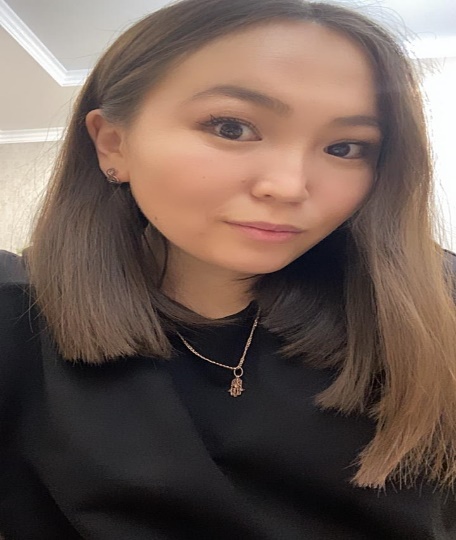 Павлодар қаласы №37 ЖОМ КММ                                                                   бастауыш сынып мұғаліміКөбес Әлия Жұмақанқызы  Бастауыш сыныпта жаңартылған білім жүйесін қолдану ХХІ ғасыр білімділер ғасыры . Ол үшін болашақ ұрпақты жан –жақты тәрбиелеу біздің міндетіміз. Бәрімізді бүгінгі таңда алаңдататын мәселе – жас ұрпақтың сапалы білімді игеруі. Елбасымыз Н. Ә. Назарбаев «Білімді, сауатты адамдар-бұл ХХІ ғасырда адамзат дамуының негізгі қозғаушы күші» деуінің өзі - үлкен ой салады.Ұлтымыздың тірегіне айналар ұрпаққа деген көзқарас Елбасымыздың білім саласына ерекше назар аударуымен айқындалып отыр.Жас ұрпақтың Елбасы бастаған көш-керуенге кідіріссіз ілесуі. Халқымыздың тағдыры, еліміздің ертеңі жас ұрпақтың қолында.Қазіргі кезеңде еліміздің білім беру жүйелерінде бірқатар өзгерістер енгізіліп, олардың жаңа ұлттық модельдері құрылуда.Мен де оқыту тәжірибемде жетістіктерге жету жолдарын қарастырудамын. Оқушылар өз пікірлерін, көзқарастарын еркін және ерікті түрде білдірсе екен деп ойлаймын. Тек білдіру емес, сонымен бірге өз пікірлерін дәлелдей алатын және оны іс жүзінде де асыра алатын тұлға болып қалыптаса алса, онда мұғалімнің биік мақсатқа қол жеткізгені болмақ.«Мұғалімге арналған нұсқаулықтан» білім берудегі Кембридждік әдістің теориялық негізін оқып, таныса отырып, оқытудың жаңаша әдіс - тәсілдері – 7 модульді оқып келген әріптестерімнің сабақтарына қатыса отырып, өз сабақтарымда іс жүзінде қолдану арқылы оның артықшылықтарына көз жеткіздім.         Бұл модульдердің көпшілігін бұрыннан сабағымызда пайдаланып жүрсек те, тереңіне үңіліп, олардың өзіндік философиясын түсініп көрмеппіз. Әрине, бұрынғы дәстүрлі әдістерді де жоққа шығаруға болмайды, әр тәсілдің өзіндік артықшылықтары болады.  Біз қолданып отырған бағдарламаның түрлі тәсілдерді жинақтағанына қарамастан, сындарлы оқыту негіздері қамтылған.Сыни тұрғыдан ойлау «ойлау туралы ойлану» деген түсінік береді.. Бұл жолдағы ең оңай тәсіл балалардың жеке басының тәжірибесіндегі дәлелдерге мән беруге ынталандыру.Сын тұрғысынан ойлаудың ең жақсы тұстары балалардың жан – жақты іздену қабілеттері дамиды және нашар оқитын оқушыларда да қозғалыс, ұмтылыс, жұмыстану қабілеттері пайда болады. Кейбір сабақтарымда кедергілерге ұшырасам да,оны жеңу жолдарын іздестіре бастадым . Сын тұрғысынан ойлау модулін реті келсе әр сабақта қолданған ұтымды .Бастауыш сынып оқушылары үшін ең жоғарғы бедел иесі мұғалім. Оқушылар әр пәннен алатын білімдерін мұғалім арқылы қабылдайды. Оқу мен оқытушы ол үшін бөліп – жарғысыз нәрсе. Үздіксіз білім беру жүйесіндегі тұрақтанған қалпы бар сала- бастауыш мектеп. Әйтсе де соңғы уақыттарға дейін бастауыш мектеп балаларды оқу, жазуға, есептеуге ғана үйрететін, қоршаған орта, қарапайым дүниетанымға жалпы түсініктер беретін білім ошағы болып саналады. Қазіргі кезде бастауыш мектепте оқыту мазмұнын жаңарту жұмыстары бағдарламаға сай жүргізіліп, оқыту, тәрбиелеу, дамытудың жаңа мүмкіндіктері ашылды.Бастауыш сыныптардағы оқытудың мазмұнында оқытылатын пәндер ерекше орын алады.         Сын тұрғысынан ойлау бағдарламасы оқушының еркін сөйлеуіне, пікір таластыруына, достарының ойын тыңдауға, проблеманы шешу жолдарын іздей отырып, қиындықты шешуге бағытталған бағдарлама.Сын тұрғысынан ойлау дегеніміз - ой қозғай отырып, оқушының өз ойымен өзгелердің ойына сыни қарап, естіген, білгенін талдап, салыстырып, реттеп, сұрыптап, жүйелеп, білмегенін өзі зерттеп, дәлелдеп, тұжырым жасауға бағыттау өз бетімен және бірлесіп шығармашылық жұмыс жасау. «Оқу мен жазу арқылы сын тұрғысынан ойлауды дамыту» технологиясымен жұмыс жасау кезінде бұл сабақтар баланың танымдық белсенділігін арттыруға, өз бетінше білім aлyғa, шығармашылығын қалыптастыруға ықпал етеді.        Сабақтағы басты тұлға, басты кейіпкер- оқушы. Оқушыны өз бетімен білім алуға, ол үшін ізденуге, терең ойлауға, зерттеуге дағдыларын қалыптастыру қажет. Жаңа білімді меңгерту үшін ең тиімді әдіс сұрақ-жауап, әңгімелесу, диалог болып табылады. Менің әр сабағым диалогқа құрылды. Топтық жұмыс арқылы оқушы мен оқушы арасында, оқушы мен мұғалім арасындағы диалогты тиімді ұйымдастыру арқылы мақсатқа қол жеткізе алдым. Нәтижесі таңғаларлық! Оқушылар мен күткеннен де артық әсер алды. Өз ойларын жарыса айтып, қызу пікірталас тудыра алды. Жаңа сабақты өз беттерімен тез меңгере алды. Сабақта «үнсіз» оқушылар «сөйлеп кетті».Сабақ жоспарын оқушылардың өз беттерімен меңгеруіне ыңғайлы етіп және олардың жас ерекшеліктерін ескере отырып құрамын. Бұл оқушылардың жауапкершіліктерін арттырумен қатар, өзін-өзі бағалаулары үшін де тиімді болмақ. Оқушыларымыз мұғалімнің бағалауына әбден үйреніп қалған. Ал, жаңаша оқыту әдісінде оқушыларды бағалауға көбірек көңіл бөлуге тырыстым. Оқушының өзін-өзі бағалауын ұйымдастырдым. Себебі, бала алдымен өзіне-өзі баға беріп үйренуі керек. Алдымен «Өзін-өзі бағалау» тестын жүргіздім. Сыныптағы 21 оқушының біреуі ғана өзін-өзі жоғары бағалайтыны, өзіне сенімді екені анықталды. Оларды психологиялық тұрғыдан дайындадым. Сыныпқа көп уақытымды арнадым. Ал сабақтарда оқушылар өзін-өзі бағалауда қиналғандары байқалды. Менің қуанғаным, олар өздері туралы көп ойланды, өздерінің іс-әрекеттеріне есеп бере алды, яғни бұл жерде өзін-өзі реттеу әрекеті де көрініп жатты. Өзін-өзі реттеу әдісі оқушылардың өздері топтық ереже құрып, оны бұзбауға әрекет еткендерінен, белсенділіктерінен, сабақтан жиі қалатын оқушының да мектепке тартылғанынан, «үнсіз» оқушының сөйлегенінен , топтағы өздерінің рөлдерін жауапкершілікпен орындағанынан көрініп жатты. «Күз-береке бастауы» тақырыбындағы Абай Құнанбаевтың «Күз» өлеңі мен Міржақып Дулатовтың «Күз» әңгімесін оқыған кезде де Вен диаграммасын қолданып тиісті нәтижеге жеттім деп ойлаймын.Вен диаграммасы-ақпаратты есте сақтау, таңдау және оқушының деңгейін көрсетеді. Ұқсастығы мен ерекшеліктерін табу кезінде тақырыпқа тереңірек үңілуге мүмкіндік берді.       «Дүниетану» сабақтарында бастауыш сынып оқушыларының сыни ойлау негіздерін қалыптастырудың мәні зор. «Дүниетану» пәні негізінен үш блокты: «Адам », « Табиғат », « Қоғам » бірлестіретін пән болып табылады. Яғни «өмір әліппесі» болып саналған «Дүниетану» пәні бастауыш сыныпта жаратылыстану пәндерінің негізін қалайды.Сын тұрғысынан ойлауды дамыту технологиясын дүниетану сабақтарында қолдану, оқушылардың дүниетанымын, өмірге көзқарасын, сыни тұрғыда мәселені талдай алуын дамытады. Сабақта сөйлемейтін оқушының да өз пікірін ашық, еркін түрде баяндап беруі қуантады.     Ұстаздың міндеті –жеке тұлғаның өзіне, қоғамға қажетті қабілеттерін қалыптастыру, дамыту және өз бетімен білім алуына, өзін –өзі дамытуға қолайлы жағдай жасау. Осыған байланысты әр педагог сапалы білім мен саналы тәрбие берудің тиімді жолдарын іздестіру қажет, себебі ХХІ – ғасыр – білім беруде жаңашыл ғасыр.